Republika HrvatskaŽupanija Splitsko dalmatinskaOpćina GradacAdresa: Jadranska 107 aMail: dvgradac@gmail.com web: dv-gradac.hr Tel: 021 697 520MB: 01272152OIB: 31046492174Osnivač: Općina GradacGod.osnivanja: 1996.Podružnica: DV Drvenik, Donja Vala 129, 21333 DrvenikTel: 021 628 333Klasa : 601-02/22-02/03Ur.broj : 2147-22-02-22-01GODIŠNJI PLAN I PROGRAM ODGOJNO-OBRAZOVNOG RADA DJEČJI VRTIĆ ˝ GRADAC ˝ ZA 2022/2023. PEDAGOŠKU GODINU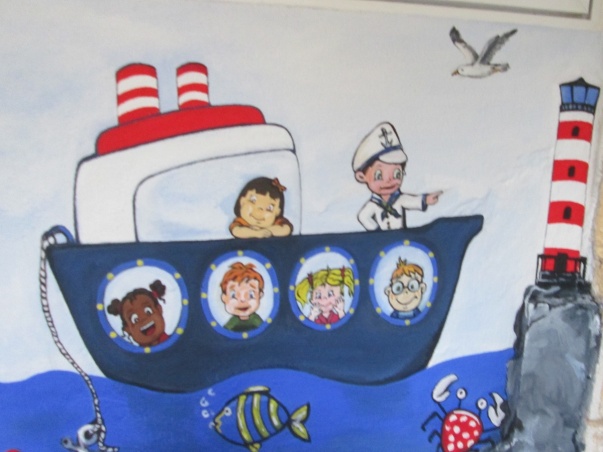 Gradac, kolovoz 2022.godine                  Sadržaj 1.USTROJSTVO RADA  2.MATERIJALNI UVJETI 3.NJEGA I SKRB ZA TJELESNI RAZVOJ I ZDRAVLJE DJECE 4.ODGOJNO OBRAZOVNI RAD 5.STRUČNO  USAVRŠAVANJE 6.SURADNJA S  RODITELJIMA   7.SURADNJA  S  DRUŠTVENIM  ČIMBENICIMA  8. PLAN  I  PROGRAM  RADA  RAVNATELJA  I  STRUČNIH SURADNIKA9. ZAKLJUČAK1.  USTROJSTVO  RADA Godišnji plan i program odgojno-obrazovnog rada u pedagoškoj godini 2022./2023. izradili smo na temelju pozitivne odgojno-obrazovne prakse i kurikuluma vrtića, s ciljem poticanja cjelovitog razvoja djeteta (tjelesnog i psihomotornog razvoja, socio-emocionalnog i razvoja ličnosti , spoznajnog razvoja, govora,komunikacije, izražavanja i stvaralaštva), uvažavajući individualne potrebe i mogućnosti djeteta, te u skladu s time pedagoški utjecaj u duhu humanističkih vrijednosti. Program ćemo provoditi u skladu sa suvremenom koncepcijom predškolskog odgoja i obrazovanja, polazeći od stvarnih potreba djeteta i njegove osobnosti, u stalnoj dinamičnoj interakciji s obitelji i okruženjem, te ga kontinuirano usklađivati s nacionalnim zahtjevima i Nacionalnom kurikulumom za rani predškolski odgoj i obrazovanje.Godišnji plan i program odgojno-obrazovnog rada izrađen je i provoditi će se u skladu sa zakonskim propisima koji se odnose na predškolski odgoj i obrazovanje u RH. Obzirom na različite potrebe djece i zahtjeve roditelja, aplicirali smo i imamo potpisan ugovor s Ministarstvom za II fazu projekta ˝Gradac za mlade obitelji ˝ , a provoditi ćemo i kraće programe koji imaju verifikaciju od strane Ministarstva znanosti, obrazovanja i sporta :Program ranog učenja engleskog jezika Sportski program  ,Glazbeni program  Godišnji plan i program odgojno-obrazovnog rada dječjeg vrtića ˝ Gradac ˝  Gradac  za pedagošku godinu 2022./2023. donosi Upravno vijeće . Cilj odgojno-obrazovnog rada u redovnim programima je kompetentno dijete. Temeljna zadaća je poticanje cjelovitog razvoja , odgoja i učenja djece predškolske dobi u vrtiću. Ostvaruje se primjerenim oblicima podrške razvoju različitih kompetencija djece , usklađeno s njihovim individualnim posebnostima, različitim razvojnim karakteristikama , različitim ( višestrukim ) inteligencijama, različitim stilovima učenja i slično. Individualiziranim i fleksibilnim odgojno-obrazovnim pristupom stvaraju se uvjeti za zadovoljavanje potreba djece ( razvojnih , psihofizičkih , emocionalnih , spoznajnih , socijalnih i komunikacijskih ). Ustrojstvo programa postaviti fleksibilno, tako da je osiguran kontinuitet u cjelovitom odgojno-obrazovnom procesu, koji je otvoren za kontinuirano učenje i unapređivanje prakse vrtića u skladu s individualnim potrebama i pravima djece, odgovarajućim poticajima, djelovanjem primjerenim metodama, oblicima rada i postupcima u sigurnom smještaju djece u vrtiću. U izradi ustrojstva programa vrtića primjenjivati ćemo načela kurikuluma: fleksibilnost odgojno-obrazovnog procesa u vrtiću, partnerstvo vrtića s roditeljima i širom zajednicom, osiguravanje kontinuiteta u odgoju i obrazovanju, otvorenost za kontinuirano učenje i spremnost za unapređenje prakse. Ustrojstvo programa postaviti tako da omogućuje poticanje cjelovitog razvoja djeteta, za čuvanje i razvijanje nacionalne, duhovne, materijalne i prirodne baštine Republike Hrvatske, za europski život, te za stvaranje društva znanja i vrijednosti koje će omogućiti napredak i održivi razvoj. Program je potrebno: ustrojiti i usklađivati s individualnim potrebama i pravima djece na razini vrtića, uvažavajući specifičnosti svakog djeteta pratiti i unapređivati ustrojstvo programa primjerenog u zadovoljavanju dječjih potreba i prava na slobodu izbora, sadržaja i aktivnosti pratiti i zadovoljiti potrebe roditelja o dužini boravka djeteta u vrtiću u skladu s dobivenim pokazateljima, mijenjati ustrojstvo rada u odgojnoj skupini, objektu pratiti i provoditi fleksibilni proces rada i na temelju dobivenih rezultata uvoditi potrebne promjene za provođenje kvalitetnog ustrojstva rada širenje pozitivne energije među skupinama i vrtićimaosigurati dobru opremljenost/sigurnost dnevnu iskorištenost svih prostora vrtića uključivati sve radnike u programe edukacije te pratiti njihovu inicijativu, angažiranost, odgovornost, prisutnost, pružiti im mogućnost prezentacije novih spoznaja radi unapređenja opće kvalitete življenja u vrtiću uključivati sve zaposlenike u provođenje različitih akcija i raznih događanja na razini skupina, vrtića u suglasnosti s roditeljima i širom sredinom organizirati rekreativne, kulturno-zabavne programe za djecu, roditelje, zaposlenike na razini vrtića  UKUPNI PODACI O BROJU ODGOJNIH SKUPINADječji vrtić ˝ Gradac ˝ ,Gradac sastoji se od centralnog vrtića u Gradcu  , Jadranska 107 a, u kojem se nalaze dvije odgojne skupine i jedne skupine u područnom odjelu Drvenik , Donja vala 129 pri  OŠ  Drvenik. Ova odgojno-obrazovna ustanova skrbi o predškolskom odgoju i naobrazbi za djecu od treće  godine života do polaska u školu. Ovaj plan je temeljni dokument kojim se utvrđuju poslovi i zadaci skrbi, odgoja i naobrazbe u ovoj predškolskoj ustanovi. Težit ćemo osigurati uvjete da možemo primiti svu djecu koja imaju potrebu koristiti naše usluge. Cilj nam je putem socijalizacije djece i primjerenog odgojnoobrazovnog djelovanja pripremiti ih za daljnji tijek njihova psihofizičkog razvoja i školovanja. Očuvanje tjelesnog i mentalnog zdravlja djeteta, poticaj cjelovitog razvoja svih funkcija u skladu sa zakonitostima djetetova razvoja i njegovih stvarnih psihofizičkih mogućnosti.    Jedan dan boravka djece u vrtiću izgleda kako slijedi :6:00   -  8:oo    -  dolazak djece u vrtić i slobodna igra ;8:00   -   8:30   -  higijena , priprema za doručak , doručak ;8:30  -  10:30   -  usmjerene aktivnosti u cilju razvijanja različitih                               kompetencija ,materijali će biti raspoređeni po centrima da                            ih djeca biraju prema interesima ;10:30  -  11:00  -  voćni  međuobrok ;11:00  -  12:00  -  individualne  aktivnosti ;12:00  -  12:30  -  higijena , priprema za ručak , ručak ;12:30  -  14:30  -  priprema  za  dnevni  odmor ( spavanje ), pospremanje                             krevetića ;14:30  -  15:00  -  užina ;15:00  -  18:00  -  aktivnosti, programi, šetnja, igre u parku18:00- 19:00  -  higijena, priprema za večeru, večera 19:00- 21:00  -  mirne igre po slobodnom izboru i odlazak kućama .2.MATERIJALNI UVJETI Dječji vrtić ˝ Gradac ˝ Gradac lociran je u Gradcu , Jadranska 107 a . Zgrada ima  3 etaže . 3. etaža 2018. g. uređena je sredstvima Ministarstva znanosti i obrazovanja a opremljena iz projekta „Gradac za mlade obitelji”  za organizaciju 10-osatnog programa. Od 01.10.2018.g. uveden je 10-osatni program , te besplatno pohađanje sportskog , glazbenog i engleskog programa te usluge lagopeda.Od 18. siječnja 2021.- 23. kolovoza 2023. godine Gradac za mlade obitelji – faza II. provodi se  projekt koji je unaprijedio sustav kvalitete rada s djecom i stvaranje ravnoteže poslovnog i obiteljskog života.REDOVNO RADNO VRIJEME DV GRADAC: 7:00- 13:00hPRODULJENO RADNO VRIJEME DV GRADAC: 13:00-21:00hDnevno radno vrijeme radnika na poslovima održavanja higijene i čistoće unutarnjih i vanjskih prostora utvrđuje se Godišnjim planom i programom rada Vrtića. Od 6:00 do  14:00 ; od 13:00 do 21:00. PLAN INVESTICIJSKOG ODRŽAVANJA OBJEKTA Provođenje mjera sanitarno – tehničko – sigurnosne prirode predloženih iz nadležnosti sanitarne inspekcije, a na temelju vodiča primjene HACCP načela ,Kontinuirano provoditi nadzor iz područja zaštite na radu.Planira se uređenje prostorija vrtića, popravak podova, postavljanje novih podova, bojanje zidova, zamjena starih otvora i drugo po potrebi.DOPUNA I NABAVA DIDAKTIKE I POTROŠNOG MATERIJALA  Potrošni likovni i uredski materijal i didaktika nabavljaju se po potrebi : Slikovnice i didaktička sredstva za rad djece Materijali za vježbanje fine motorike ruke Razne vrste slagalicaPotrošni materijali za slobodno likovno izražavanje za potrebe organizacije radionica sa djecom , odgojiteljima i roditeljima.Svi navedeni sadržaji ostvarivat će se sukladno mogućnostima Dječjeg vrtića i Osnivača, a izvori financiranja pronaći će se iz fondova EU , te sredstvima kojima se sufinanciraju javne potrebe od strane Ministarstva znanosti, obrazovanja, prosvjete i sporta. 3.NJEGA I SKRB ZA TJELESNI RAZVOJ I ZDRAVLJE DJECE Pravovremeno prikupljanje liječničkih potvrda o zdravstvenom stanju djece , Organiziranje i vođenje antropometrijskih obilježja djece u svim odgojnim skupinama u suradnji s odgojno – zdravstvenim stručnjacima, te praćenje stanja uhranjenosti na temelju tih mjera ,U cilju zadovoljavanja djetetovih potreba za hranom maksimalno prilagođavati jelovnik djeci vodeći računa o kvaliteti i kvantiteti prehrane  Pravovremena izrada jelovnika Nadzor nad sanitarno – higijenskim stanjem prostora Uvid u higijensko održavanje vanjskih površina, primjena i uvođenje načela HACCP sustava Ispitivanje mikrobiološke čistoće i zbrinjavanje otpada.Pravilna prehrana u dječjim vrtićima osigurava se: Redovitim brojem obroka u skladu sa preporučenim količinama energije i prehrambenih tvariPropisanim sanitarnim nadzorom nad namirnicama i predmetima koji se koriste u prehrani djece Hrana mora zadovoljavati uvjete propisane za zdravstvenu ispravnost namirnica, u vrtić se može unositi samo industrijski pripravljena i pakirana hrana s deklaracijom proizvođača.Prehrana djece u okviru vrtićkog programa uključuje: Četiri obroka u 10-satnom programu (doručak, međuobrok – voće, ručak, užina, ili međuobrok- voće, ručak, užina i večera)Dva obroka u 6-satnom programu  ( doručak , međuobrok – voće ).Jelovnik se konstantno mijenja i nadopunjuje sezonskim namirnicama. Za djecu s alergijskim reakcijama na određene namirnice prehrana se prilagođava njihovim potrebama.  Provodi se redovita kontrola sanitarne i higijensko – epidemiološke službe u kontroli namirnica i vode i uzimanje briseva mikrobiološke čistoće zbog zdravstvene ispravnosti.  4.ODGOJNO- OBRAZOVNI RAD Razumijevanjem posebnosti programa predškole, suvremenim pristupom djetetu i učenju, pomagati, slušati i odgovarati s djecom o zadovoljavanju interesa, njihovih individualnih i razvojnih potreba i potencijala, u poticajno oblikovanom materijalno-socijalnom okruženju, za stjecanje odgojno-obrazovnih iskustava. Cjeloviti odgojno-obrazovni proces u neposrednom radu s djecom u godini prije škole provoditi ćemo fleksibilno u partnerstvu vrtića s roditeljima i širom društvenom zajednicom, osiguravanjem kontinuiteta u odgoju i obrazovanju, te osigurati otvorenost za kontinuirano učenje i spremnost na unapređivanje prakse. U skladu s Nacionalnim kurikulumom za rani i predškolski odgoj i obrazovanje, te  vrtićkim kurikulumom, u ovom programu promicat ćemo planiranje i provođenje cjelovitog odgojno - obrazovnog procesa utemeljenog na vrijednostima koje bi iz perspektive povijesti, kulture, suvremenih događanja i projekcije budućnosti težile unapređivanju intelektualnih, društvenih, moralni i duhovni razvoj djece kroz:  znanje, humanizam i toleranciju,identitet,odgovornost, autonomiju i kreativnost. U provođenju programa postavljamo specifične ciljeve: poticanje cjelovitog razvoja djeteta ,fleksibilnost i osiguranje dobrobiti djeteta ,odgoj i učenje djece za razvoj kompetencije ,ostvarivanja prava djece za jednake šanse tj. ostvarivanje jednakih prava za sve utemeljeno na specifičnim polazištima: postojećim dokumentima i suvremenom shvaćanju djeteta i organizacije vrtića u poticajno oblikovan prostoru .Primjenjujemo specifična načela:fleksibilnost odgojno-obrazovnog procesa ,partnerstva vrtića s roditeljima i širom društvenom zajednicom ,osiguranje kontinuiteta u odgoju i obrazovanju ,otvorenost za kontinuirano učenje ,spremnost za unapređivanje prakse .BITNE ZADAĆE Razina organizacije rada i kvaliteta moraju biti u neprekidnom usponu s jasno određenim smjernicama za poboljšanje uvjeta koji će djeci osigurati kvalitetniji, sadržajniji i bogatiji rad i boravak u ovoj odgojno - obrazovnoj ustanovi. Neophodno je postaviti fleksibilniju organizaciju rada tako da bez obzira na oblike i vrste programa rad svih djelatnika bude podređen djetetu i usklađen za zadovoljavanje svakodnevnih dječji potreba i interesa roditelja. Na taj način ćemo ostvariti osnovnu zadaću, svrhu i cilj ove ustanove. Težit ćemo stvaranju uvjeta koji će djeci boravak u vrtiću zamijeniti toplinu doma i dati smjernice za prve životne korake. Otvorenost za potrebe okruženja primjena programskog odgoja i naobrazbe predškolske djece, fleksibilnost odgojnoobrazovnog procesa, prilagodljivost potrebama djece ,očuvanje tjelesnog i mentalnog zdravlja djeteta, poticaj cjelovitog razvoja svih funkcija u skladu sa zakonitostima djetetova razvoja i njegovih stvarnih psihofizičkih mogućnosti .RAD S DJECOM S TEŠKOĆAMA U RAZVOJU Rad s djecom s posebnim potrebama uključuje: Otkrivanje i evidentiranje djece s teškoćama ,Savjetodavni rad s roditeljima ,Savjetodavni rad s odgojno – zdravstvenim radnicima oko pronalaženja i prepoznavanja situacija u odgojnoj skupini za pojedino dijete ,Vođenje individualnih dosjea.Temeljem inicijalnog razgovora s roditeljima i djecom definirane su grupe i odgojitelji u kojima će djeca s teškoćama u razvoju boraviti. Inkluzija djece s teškoćama podrazumijeva prilagođavanje sredine potrebama takvog djeteta kako bi se ono osjećalo kao ravnopravni sudionik u odgojno – obrazovnom procesu. Rad s nadarenom djecom  : Identifikacija darovite djece ,Pratiti razvoj djeteta prema normama od strane odgojitelja, pedagoga i ostalih odgojno – obrazovnih djelatnika ,Suradnja s osnovnom školom, praćenje djece tijekom prvog razreda i njihovo napredovanje ,Edukacija odgojitelja i vanjskih suradnika ,Poticanje dječje kreativnosti, kao i razvoja intelektualnih sposobnosti primjerenih tom uzrastu djece.TJELESNI I PSIHOMOTORNI RAZVOJ Poštivati i zadovoljavati individualne potrebe djece ,Zadovoljavanje osnovne djetetove potrebe za igrom ,Stvaranje uvjeta za skladan djetetov rast i razvoj ,Usvajanje znanja o očuvanju i promicanju zdravlja ,Osposobljavanje za timski rad ,Uvažavati i zadovoljavati različitost dječjih potreba za odmorom ,Konstantno usavršavanje kulturno – higijenskih navika – briga o sebi...Uvažavati i zadovoljavati potrebe i različitosti djece s posebnim potrebama ,Njegovati humane odnose i komunikaciju . SOCIO-EMOCIONALNI RAZVOJ Djelovati na razvoj pozitivne slike o sebi i na razvoj humanih i suradničkih odnosa, poštujući dječje želje i interese, a uz uvažavanje dječje individualnosti i različitosti ,Bogatom poticajnom sredinom i raznolikošću sadržaja i aktivnosti zadovoljavati dječju radoznalost .SPOZNAJNI RAZVOJ Obogaćivati dječju spoznaju kako živjeti zdrav život ,Poticanje konstruktivnog načina rješavanja problema ,Razvijati dječju pažnju, koncentraciju i mišljenje ,Zadovoljavati dječji interes za pisane znakove .GOVOR, KOMUNIKACIJA, IZRAŽAVANJE I STVARALAŠTVO Djelovati na usvajanje, sređivanje i obogaćivanje svih oblika komunikacije ,Bogatiti i razvijati dječji govor i govorno stvaralaštvo  ,Poticati dječje slobodno izražavanje njihovih potreba i interesa ,Zadovoljavati dječji interes za pisanom komunikacijom ,Njegovati suradnju i stvaralaštvo . PLANIRANJE RADA Planiranje rada obavezna je zadaća za odgojitelje i stručnog suradnika, a provodi se tromjesečno, tjedno i dnevno.  PEDAGOŠKA DOKUMENTACIJA KOJU VODE ODGOJITELJI Odgojitelji planiraju odgojno – obrazovni rad i na kraju svakog tromjesečnog razdoblja podnose stručnoj službi knjigu pedagoške dokumentacije skupine za odrađeno tromjesečno razdoblje. Za svako razdoblje odgojitelji kroz razvojna područja u skladu s razvojnim zadaćama planiraju sklopove aktivnosti za rad s djecom, teme rada i projekte, suradnju s roditeljima i stručnjacima te na kraju, vrednuju svoj rad tj. obavljaju valorizaciju rada. Imenik djece vodi se za svaku skupinu sa svim potrebnim podacima djece i roditelja. Na početku pedagoške godine svako dijete upisuje se u Matičnu knjigu vrtića. NAČINI UNAPREĐENJA ODGOJNO- OBRAZOVNOG RADA U VRTIĆUZajedničkom suradnjom tijekom pedagoške godine raditi na implementaciji Nacionalnog kurikuluma za rani i predškolski odgoj i obrazovanje te  kreirati kurikulum Vrtića- organizacija i ostvarenje kraćih programa sukladno potrebama djece (strani jezik, glazbeni, sportski program)- organizacija svečanosti i manifestacija koje proizlaze iz specifičnog kurikuluma Vrtića (Božićna priredba, Dječje maškare,  Sv. Mihovil, Dani kruha i sl.) - poticati odgojitelje na kontinuirano profesionalno usavršavanje (sudjelovanjem na različitim seminarima i edukacijama, praćenjem suvremene pedagoško-psihološke literature, razvijanjem refleksivnih umijeća odgojitelja putem zajedničkih grupnih refleksija, poticanjem odgojitelja na iznošenje vlastitih ideja i prijedloga za unapređivanje odgojno-obrazovne prakse. - stvaranje okružja koje odgojiteljima u psihološkom, emocionalnom i socijalnom smislu pruža osjećaj sigurnosti.- uvođenje inovacija u odgojno obrazovni rad.- raditi na daljnjem otvaranju vrtića prema društvenoj sredini kroz suradnju s društvenim, kulturnim, vjerskim i drugim tijelima i ustanovama- sudjelovanje u organizaciji i provedbi javnih manifestacija, humanitarnih akcija i slično.Planiramo  :Nastaviti sa eko projektima,nastaviti suradnju s policijskom postajom Makarska- radionica „Ponašanje u prometu”Nastaviti suradnju sa Crvenim križom Makarska .Nastaviti suradnju sa Parkom prirode Biokovo .Nastaviti suradnju s Gradskom knjižnicom ˝ Hrvatska  sloga” - Mjesec hrvatske knjige, Međunarodni dan čitanja naglasSuradnja s HPD ADRION Gradac- izletuljara Radelić Gradac- posjet uljarikazališne predstavedječja olimpijada5. STRUČNO USAVRŠAVANJE  TEMATSKO PLANIRANJE U USTANOVI CILJEVI :Osigurati uvjete za optimalno provođenje njege, zaštite, psiho-fizičkog razvoja i odgoja djece,Prirodno okruženje - Razvijanje pozitivne slike o sebi - Sadržaji ekološkog odgoja - Omogućiti pravilan psiho-fizički razvoj ,Socio-emocionalne igre - Poticanje kreativnosti - Obilježavanje vjerskih i državnih blagdana ,Pripreme za školu - Sigurnost i mjere zaštite ,Razviti pozitivnu sliku o sebi . Da bi odgojitelj mogao zadovoljiti potrebe i dostignuća suvremenog odgojnoobrazovnog procesa, osim stručne spreme i afiniteta za taj poziv potrebno je neprekidno stručno usavršavanje. Zato je planom i programom stručnih tijela vrtića predviđeno praćenje odgojno-obrazovnog rada odgojitelja kao i poticanje stručnog usavršavanja istih. Odgojitelj uz sve epitete koji trebaju krasiti odgojno - obrazovne djelatnike, treba biti stručan i osposobljen zadovoljiti sve zahtjeve i potrebe suvremenog odgojno - obrazovnog procesa. PLAN RADA ODGOJITELJSKIH VIJEĆA  Organizacija rada za 2022./2023. ,Izvješća o radu ustanove za 2022./2023. (ravnatelj i stručni suradnici) ,Plan i program ustanove za 2022./2023. ,Kurikulum ustanove Zajednički prijedlozi za unaprjeđivanje kvalitete vrtića i organizacije, a sve u cilju postizanja standarda kvalitete ,Poslovi vezani za upise djece, formiranje odgojnih skupina ,Praćenje stručne literature , nabava didaktike ,Prijenos informacija sa seminara, savjetovanja... Dogovori za svečanosti, posjete, izlete...Tekuća problematika vrtića . SEMINARI I SAVJETOVANJA  Redovito usavršavanje odgojitelja i stručnih suradnika na stručnim skupovima u organizaciji AZOO tijekom pedagoške godine  ,Stručno usavršavanje unutar ustanove ,Stručno usavršavanje putem stručne literature , najmanje jednom mjesečno . 6.SURADNJA S RODITELJIMA  Roditeljski sastanci ,Individualni sastanci s roditeljima ,Zajedničke aktivnosti s roditeljima ,Uređenje panoa za roditelje ,Informacije o radu  vrtića7.SURADNJA S DRUŠTVENIM  ČIMBENICIMA  Suradnja s Općinom Gradac ,Suradnja sa Županijom ,Suradnja s Domom zdravlja , Zavod za javno zdravstvo ,Sanitarna inspekcija ,Centar za socijalnu skrb ,Suradnja s ustanovama i udrugama na području Općine i susjednih općina  i  gradova :Gradska knjižnica ˝ Hrvatska  sloga ˝TZ  Gradac  i  TZ  DrvenikOsnovna škola  Gradac - DrvenikHrvatska pošta Policijska postaja  MakarskaDVD Gradac – DVD Drvenik Moto klub ˝Sv. Jure ˝ Makarska. HPD Adrion Gradac Uljara Radelić Kazališta8.GODIŠNJI PLAN I PROGAM  RAVNATELJA I STRUČNIH SURADNIKA    RAVNATELJOrganizira i vodi poslovanje Vrtića, usklađuje proces rada i koordinira rad u Vrtiću ,Zastupa i predstavlja vrtić pred drugim organima i ustanovama ,Radi na pripremanju općih akata u skladu sa Zakonom i predlaže ih Upravnom vijeću Vrtića na usvajanje ,Odgovoran je za materijalno-financijsko poslovanje Vrtića ,Odgovoran je za realizaciju i unaprjeđenje odgojno-obrazovnog rada Vrtića ,Koordinira rad razvojne službe i stručnih organa Vrtića ,Odgovoran je za čuvanje svih normativnih akata i važne dokumentacije Vrtića ,Donosi odluke sukladno ovlaštenjima utvrđenim Statutom, ovim Pravilnikom i drugim općim aktima Vrtića ,Predlaže Godišnji plan i program rada Vrtića ,Podnosi izvješća o ostvarivanju Godišnjeg plana i programa rada, rezultatima poslovanja , Vrtića Upravnom vijeću, Osnivaču i državnim tijelima ,Sudjeluje u pripremi sjednica Upravnog vijeća, te izvršava donesene odluke i opće akte Upravnog vijeća ,Predlaže Upravnom vijeću odluku o izboru odgojitelja i stručnih suradnika ,Odlučuje o raspoređivanju radnika na radno mjesto i upoznaje ih s organizacijom rada ,Odlučuju o pravima i obvezama iz rada i u svezi s radom ,Izdaje naloge radnicima u svezi s izvršavanjem pojedinih poslova ,Sudjeluje u radu Upravnog vijeća bez prava odlučivanja ,Priprema sjednice i rukovodi radom Odgojiteljskog vijeća ,Izvršava odluke i zaključke Odgojiteljskog vijeća ,Organizira zamjene za bolovanja i odsustvo radnika ,Prati izradu jelovnika ,Osigurava provođenje mjera u svezi zaštite od požara i zaštite na radu ,Osigurava provođenje mjera zaštite osobnih podataka i prava na pristup Informacijama ,Osigurava uvjete za rad Upravnog vijeća, stručnih organa, komisija ,Surađuje s Osnivačem Vrtića, Županijskim uredom za prosvjetu, institucijama s kojima Vrtić ima poslovnu suradnju, te s roditeljima ,S nalazima pojedinih inspekcija dužan je upoznati Upravno vijeće i Osnivača,Vodi brigu o stručnom usavršavanju odgojitelja i drugih radnika ,Organizira i rukovodi skupnim roditeljskim sastancima ,Sudjeluje u organiziranju programa za djecu ,Analizira poslovanje vrtića, periodični i zaključni račun ,Stavlja zabranu na nezakonite akte i odluke ,Obavlja i druge poslove sukladno Zakonu, Statutu, ovom Pravilniku i drugim općim aktima Vrtića.PEDAGOG	Predlaže i ostvaruje Godišnji plan i program rada Vrtića iz svojeg djelokruga rada te izrađuje izvješće o njegovom izvršenju ,Izrađuje i provodi dnevni program rada ,Sudjeluje u ustroju i obavljanju stručno pedagoškog rada u Vrtiću ,Sudjeluje u izradi rasporeda odgojitelja u odgojnim skupinama ,Sudjeluje u organizaciji dnevnih aktivnosti izvan odgojne skupine (posjete, izleti, javne priredbe i dr.) ,Izrađuje i provodi tromjesečni program rada ,Brine o cjelovitom odgojno-obrazovnom procesu, a osobito predlaže inovacije, suvremene metode i oblike rada koji će pridonijeti maksimalnom razvoju dječjih sposobnosti ,Planira oblike suradnje s roditeljima i pomaže u rješavanju odgojnih situacija,Pridonosi razvoju timskog rad u Vrtiću ,Sudjeluje u obavljanju poslova u svezi upisa djece u Vrtić ,Provodi interne oblike stručnog usavršavanja odgojno obrazovnih radnika ,Vodi odgovarajuću pedagošku dokumentaciju te izrađuje odgovarajuća izvješća i evidencije ,Sudjeluje u pripremi i radu Odgojiteljskog vijeća i drugih tijela Vrtića ,Permanentno se stručno i pedagoški usavršava primjenjujući znanstvena dostignuća predškolskog odgoja ,Surađuje u programima stalnog usavršavanja odgojitelja, te radi na poboljšanju cjelokupnog rada Vrtića ,Predlaže inovacije, suvremene metode i oblike rada ,Sistematski prati psihofizički razvoj i napredovanje djece u Vrtiću, utvrđuje opći razvojni status djece ili u pojedinom području razvoja evidentira djecu s posebnim potrebama ,Prepoznaje i radi s darovitom djecom i promišlja razvojne zadaće za njihovo napredovanje prema sposobnostima ,Radi s djecom s teškoćama u razvoju i njihovim roditeljima na emocionalnom psihološkom snalaženju obitelji za kvalitetniju pomoć u odrastanju djeteta ,Obavlja i druge poslove po nalogu ravnatelja ,Odgovara za pravovremeno i kvalitetno ostvarivanje odgojnih zadataka planiranim Godišnjim planom i programom rada, te za povjerenu mu imovinu i sredstva kojima se služi u radu .Za svoj rad je odgovoran ravnatelju i Osnivaču Vrtića.LOGOPEDPlan i program rada logopeda obuhvaća:- trijažno ispitivanje jezično-govornih sposobnosti djece uključene u programe dječjeg vrtića- individualna procjena govorno-jezičnih i komunikacijskih vještina djece   identificirane u trijažnom probiru- izrada individualnih programa rada (poticanje razvoja percepcije, govora, jezika,motorike..)- suradnja s odgojiteljima, stručnim suradnicima i ravnateljem, savjetovanje o radu i ponašanju s djetetom s teškoćama u skupini, razmjena informacija o djeci s glasovno-govornim-jezičnim teškoćama- upućivanje na daljnje specijalističke preglede (audiolog, otorinolaringolog,   neurolog i dr.)- upoznavanje s psihofizičkim razvojem djeteta na temelju analize dokumentacije i   stručne procjene - upućivanje roditelja o načinu rada kod kuće s djecom s glasovno-govorno-jezičnim   teškoćamaU program terapijskog rada djeca će se uključivati prema određenim kriterijima:- djeca s obavljenom procjenom jezično-govornog razvoja- djeca s rješenjem prvostupanjskog tijela vještačenja- djeca identificirana od strane odgojitelja, stručnih suradnika ili roditelja- djeca s poteškoćama u godini prije polaska u školu- djeca mlađe kronološke dobi s jače izraženim jezično-govornim poremećajem- djeca mlađe kronološke dobi s jače izraženim rizičnim čimbenicima za pojavnost   jezično- govornog poremećaja
9.ZAKLJUČAK Cjeloviti plan i program odgojno – obrazovnog rada vrtića provodit ćemo fleksibilno jer isti nije statičan te će tijekom godine doživljavati određene promjene sukladno potrebama djeteta i njegove osobnosti. Sve novine iz odgojno – obrazovne prakse, programske promjene, novi elementi standarda i sve zakonske izmjene naći će mjesto u ovom planu i programu odnosno plan će se prilagoditi novim uvjetima i okolnostima kroz njegovu realizaciju tijekom godine. Predsjednica  Upravnog vijeća :                                    Vršiteljica dužnosti ravnatelja:                                                                                         Anita  Lasić                                                                                     Maja  Radelić 